SundayMondayTuesdayWed.ThursdayFridaySaturdayCITY HALLTUES:  2:30 - 5:30 PM THURS: 7:30AMTo 5:30 PM Closed for Lunch 12:00 – 1:00 PM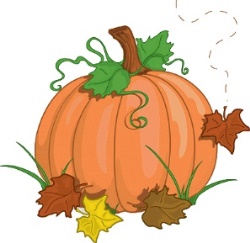 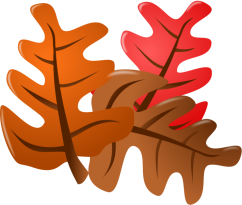 1Souris Basin Transport Bus to Minot Happy Feet Weigh-In  	8:30 AM @ Barb MExercise at Sr. Center		9:30 AMParent/Teacher conferences 3:30-9:3023	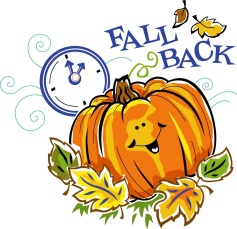 St. Margaret  7:00PM4 Daylight Saving Ends Sr. Center Brunch  9:30AM - 12:30 PMSt. Francis Xavier 8:30 AMSt. Martin 8:30 AMUnited Community Baptist Worship Service 10:30 AM5    Senior Center Meal:             	Turkey & Stuffing	11:30AM - 1:00 PM          Exercise at Sr. Center 	9:30 AM 6  ELECTION DAY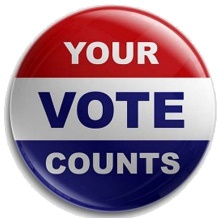 7  8	Souris Basin Transport Bus to Minot Happy Feet Weigh-In  	8:30 AM @ Barb MExercise at Sr. Center	9:30 AM9   NO SCHOOL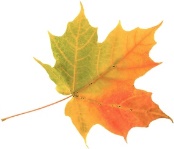 10St. Francis Xavier 7:00PM11         St. Margaret 10:30 AM    St. Martin 8:30 AMUnited Community Baptist Worship Service 10:30 AM12  VETERANS DAY NO SCHOOLNo Mail/Banks ClosedSenior Center Meal:             	BBQ Ribs	11:30AM - 1:00 PM          Exercise at Sr. Center 	9:30 AM City Council Mtg City Hall  7:00PM13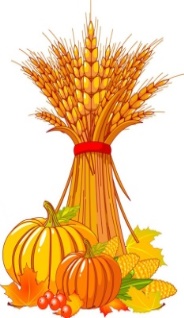 14	JDA Mtg City Hall 7:00PM15   City Hall ClosedSouris Basin Transport Bus to Minot Happy Feet Weigh-In  	8:30 AM @ Barb MExercise at Sr. Center	9:30 AM16  Senior Social - Dime Bingo  6:30 PM    17		St. Margaret  7:00PM18   St. Francis Xavier 8:30 AMSt. Martin 8:30 AM United Community Baptist Worship Service 10:30 AM19  Senior Center Meal:             	Meat Loaf	11:30AM - 1:00 PM          Exercise at Sr. Center 	9:30 AM 2021   22  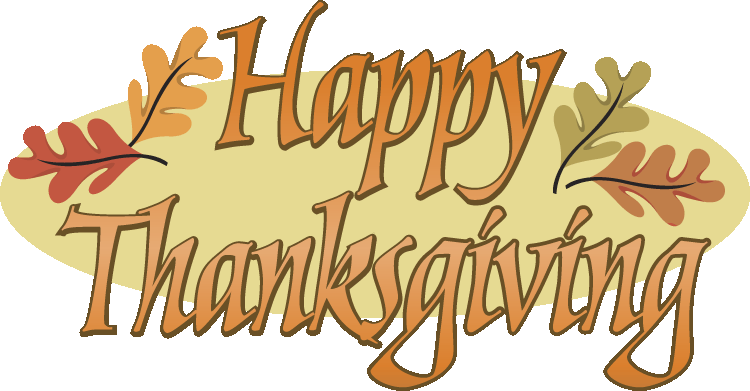 23  	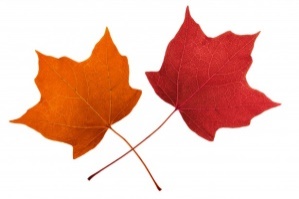 24   St. Francis Xavier 7:00PM25St. Margaret 10:30 AM    St. Martin 8:30 AMUnited Community Baptist Worship Service 10:30 AM26  Senior Center Meal:             	Roast Pork	11:30AM - 1:00 PM          Exercise at Sr. Center 	9:30 AMCivic Club Mtg  Fire Hall 7:00PM2728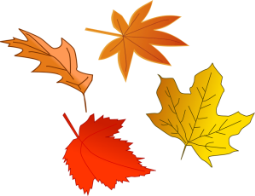 29Souris Basin Transport Bus to Minot Happy Feet Weigh-In  	8:30 AM @ Barb MExercise at Sr. Center	9:30 AM30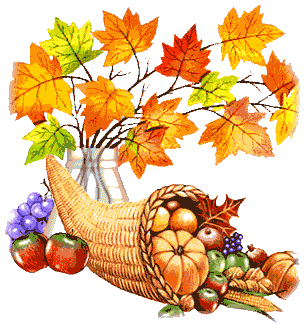 